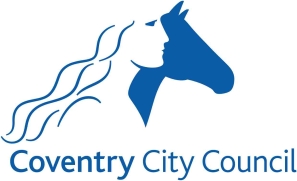 CELCBehaviour Policy – COVID 19 AddendumIn addition to the current CELC Behaviour Policy and its Behaviour PrinciplesWritten StatementDue to the additional and significant risks present during the COVID-19 pandemic, we will be carrying out individual risk assessments and associated measures for any students who deliberately put others at risk (e.g. coughing or spitting at others) or who will not (as opposed to cannot) comply with social distancing.  These measures will be proportionate to the behaviours presented, including exclusion where necessary.  During these unprecedented times we need to review how we teach individual students due to risks posed, which may require students to access distance learning. Remote Learning - VLE LessonsCELC’s has the same expectations of students in virtual lessons as those in school, as outlined in the Behaviour Policy.When participating in an audio or video conference on Microsoft Teams, students must remember that it is an extension of the classroom; students should therefore conduct themselves appropriately, including not disrupting the learning of others. Students must only use school technology for school purposes. Students will be responsible for their behaviour and actions when using technology (Microsoft Teams and Other interactive applications), this includes the resources they access and the language I use.Students should make sure that all my communication with students, teachers or others using technology is courteous, responsible and sensible.Students should make sure that their communication in the online learning environment is always supportive of my learning and the learning and wellbeing of others.Students must not deliberately browse, download, upload or forward material that could be considered offensive or illegal.Students must not record or take photos of classmates or teachers during a VLE session., share school content, resources or videos created by teachers with anyone who is not a student or member of staff at CELC.Students must continue to follow the rules regarding my use of technology as outlined in the school’s Pupil Acceptable User Agreement which can be found on the CELC Website.These rules are designed to help keep students safe and promote learning; if they are not followed, school sanctions will be applied, and parents/carers will be contacted.If disruptive behaviour in VLE lessons persists, CELC will take the decision to remove the student(s) from live lessons for a set period. If the student(s) continues to exhibit disruptive behaviour after a ban, they may be removed from live lessons permanently.